Пожарная опасность тополиного пуха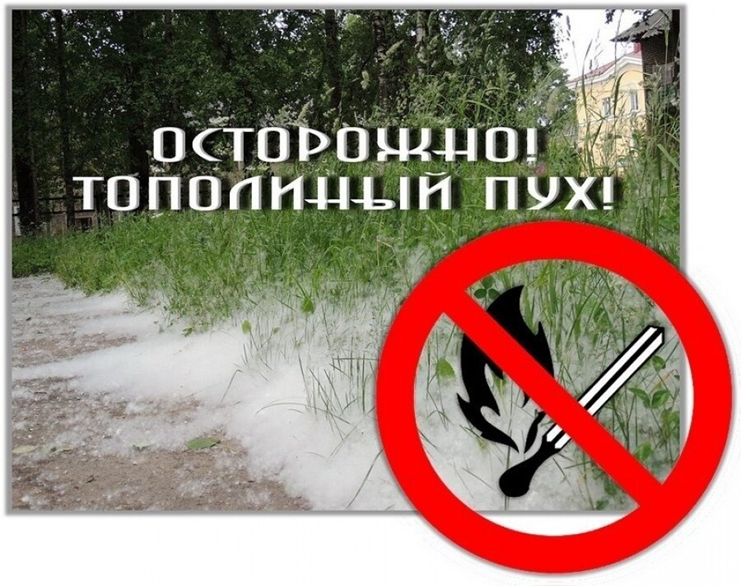 Ежегодно тополиный пух становится причиной возникновения серьезныхпожаров.  Скапливаясь   у   строений,   стоянок   автотранспорта,   во   дворах,   натротуарах,   он   служит   хорошим   топливом   для   огня.   Горит   быстро   свыделением   значительного   количества   тепла.  Способен   поджечь   дом   илидачу по всему периметру в течение одной минуты.     Источником   возгорания   может   послужить   не   потушенный   окурок   илиспичка, проведение огневых работ или детская шалость.  Во избежание возгораний и несчастных случаев, связанных с поджиганиемтополиного пуха, необходимо придерживаться следующих рекомендаций: • не поджигать тополиный пух и пресекать любые игры подростков и детей,связанных с его поджиганием; • провести беседу с детьми, чтобы исключить угрозу возникновения пожараиз-за детской шалости; • ограничить доступ малолетних детей к спичкам и зажигалкам; • при курении – потушить окурок сигареты и выбросить в негорючую урну; •   проводить   ежедневную  уборку,   чистку,   поливку   территорий,   тротуаров,дорог и других мест скопления пуха; • не пользоваться открытыми источниками огня вблизи большого скопленияпуха.     Помните!  Предупредить несчастный случай всегда легче,  чем исправитьего   последствия!   Выполнение   элементарных   мер   осторожности  —   залогобщей безопасности!    Единый номер телефона пожарных и спасателей «01», «101» или «112». Инструктор ПП ПЧ-113 с.Котик Елена Шемякова